Развитие региональной системы дополнительного образования в Ростовской области В настоящее время в России происходят изменения во всех сферах общества, трансформируется общественное сознание, пересматривается система ценностей. Происходящие изменения актуализировали роль дополнительного образования детей и сформировали огромный потенциал его развития.Сегодня фокус трансформации дополнительного образования детей сместился в регионы. С 2023 года в Ростовской области внедряется «Целевая модель развития региональных систем дополнительного образования детей» федерального проекта «Успех каждого ребенка» национального проекта «Образование».В регионе созданы новые управленческие структуры: межведомственный совет, региональный модельный центр и 55 муниципальных опорных центров. Созданные структуры будут решать задачи по поднятию престижа дополнительного образования детей и обновлению содержания программ в соответствии с вызовами времени и приоритетными направлениями социального - экономического развития Ростовской области.С 1 сентября 2023 года запускается механизм персонифицированного финансирования дополнительного образования в рамках социального заказа – система, когда дети совместно с родителями выбирают наиболее важную для них образовательную программу, и именно для ее реализации выделяются государственные деньги, положенные ребенку.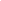 Что такое персонифицированное финансирование?Новая система финансирования дополнительного образования призвана предоставить детям от 5 до 18 лет возможность, используя социальный сертификат обучаться бесплатно.Выдача детям сертификатов, с помощью которых они могут записаться в кружки, секции и посещать их бесплатно в любой организации.Основной принцип персонифицированного финансирования - деньги следуют за ребенком.Родитель становится полноценным заказчиком. У него есть право выбирать где и по какой программе будет учиться его ребенок.Что такое Социальный сертификат дополнительного образования? Социальный сертификат дополнительного образования - это персональная гарантия государства получения ребенком бесплатного дополнительного образования по его выбору.Сертификат - это не бумажный документ, а электронная запись в Навигаторе дополнительного образования детей Ростовской области.Сертификат выдается детям от 5 до 17 лет и получать его нужно на каждого ребенка только один раз.Денежный эквивалент сертификата утверждается в каждом муниципальном образовании и ежегодно обновляется.Сумма сертификата не переносится на следующий год, а средства не обналичиваются.Доступное образование детей в Ростовской области  в «один клик» - это реальность!Навигатор дополнительного образования детей Ростовской области (далее – Навигатор) — это информационный портал, единая база кружков, секций, объединений различной направленности для детей.Задача Навигатора обеспечение доступа к современным общеразвивающим программам дополнительного образования детей и предоставления исчерпывающей информации для детей и родителей (законных представителей) об образовательных услугах организаций дополнительного образования Ростовской области.С помощью Навигатора родители и обучающиеся могут выбирать занятия в соответствии с индивидуальными запросами, уровнем подготовки ребенка и его способностями. При выборе программ пользователи могут ориентироваться не только на отзывы других родителей, но и на экспертную оценку.
	Ссылка на Навигатор дополнительного образования Ростовской области: https://portal.ris61edu.ru/. Важно!           С 1 сентября 2023 года в  реализации   дополнительного образования  по  персонифицированному финансированию  (с выдачей сертификатов) участвует два учреждения дополнительного образования детей Ремонтненского района (МБУДО Ремонтненская районная ДЮСШ и МБУ ДО Ремонтненский ЦДТ)Получить сертификат можно через порталы «Навигатор дополнительного образования Ростовской области» или обратившись непосредственно в учреждения дополнительного образования района.Горячая линия родителей по вопросам использования сертификата дополнительного образования в Ростовской области: https://t.me/rmcro   